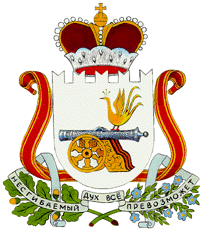 Совет депутатов Мурыгинского сельского поселения Починковского района Смоленской областиРЕШЕНИЕот  «03» марта 2023 года         № 9Об утверждении штатной численности Контрольно-ревизионной комиссии муниципального образования Мурыгинского сельского поселения Починковского района Смоленской области       В соответствие с Федеральным законом от 6 октября 2003 года № 131-ФЗ 
«Об общих принципах организации местного самоуправления в Российской Федерации», Федеральным законом от 7 февраля 2011 года № 6-ФЗ «Об общих принципах организации и деятельности контрольно-счетных органов субъектов Российской Федерации и муниципальных образований», Уставом муниципального образования Мурыгинского сельского поселения Починковского района Смоленской области, Совет депутатов Мурыгинского сельского поселения Починковского района Смоленской областиР Е Ш И Л :        1. Установить штатную численность Контрольно-ревизионной комиссии муниципального образования Мурыгинского сельского поселения Починковского района Смоленской области:       - муниципальная должность: председатель Контрольно-ревизионной комиссии муниципального образования Мурыгинского сельского поселения Починковского района Смоленской области  – 0,035 штатной единицы;         - должность муниципальной службы: инспектор 
Контрольно-ревизионной комиссии муниципального образования Мурыгинского сельского поселения Починковского района Смоленской области – 0,035 штатной  единицы.                                                                                             2. Настоящее решение вступает в силу с момента подписания и распространяет свое действие на правоотношения, возникшие с 01 января 2023 года.3. Разместить настоящее решение на официальном сайте Администрации Мурыгинского сельского поселения Починковского района Смоленской области в информационно-телекоммуникационной сети «Интернет».Глава муниципального образованияМурыгинского сельского поселенияПочинковского района Смоленской области                                   И.В.Наумов